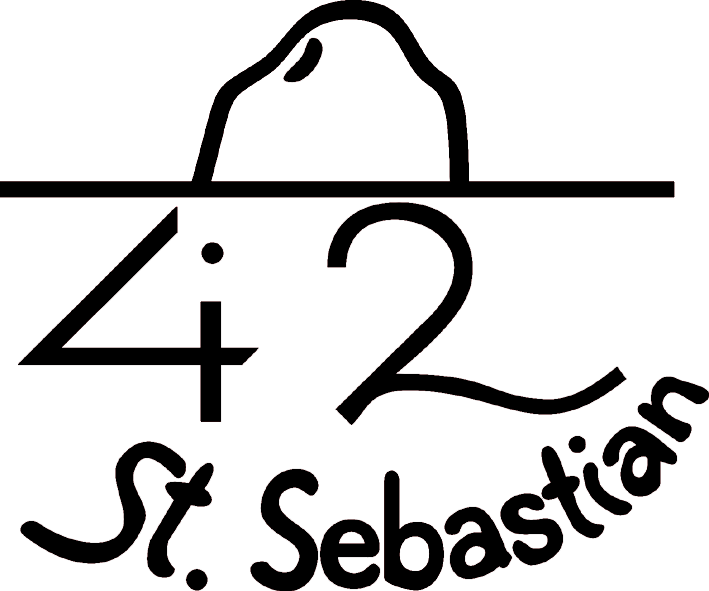 Liebe Eltern!Wir bitten Sie, diese Packliste unbedingt zu beachten, da wir sonst keine Verantwortung für die Gesundheit Ihres Kindes übernehmen können! Überlassen Sie das Packen des Rucksacks so gut wie möglich Ihren Kindern - sonst wissen sie oft nicht, was sie überhaupt mithaben. Liebe Caravelles,Einige Bemerkungen zur Ausrüstung:Bitte achtet darauf, dass ihr wirklich nur zwei Gepäckstücke (großer Rucksack & Tagesrucksack) habt! Unterlagsmatten können natürlich außen am Rucksack befestigt werden.Es kann in der Nacht auch ein bisschen kälter werden – nehmt also genug zum Anziehen mit und schaut, dass euer Schlafsack warm genug ist!Ein guter Regenschutz macht froh 😊SOMMERLAGER IN SLOWENIEN 2024von 7. bis 14. Juliim Triglav Nationalpark, Campsite Laski RovtSOMMERLAGER IN SLOWENIEN 2024von 7. bis 14. Juliim Triglav Nationalpark, Campsite Laski RovtTreffpunkt:		 Sonntag, 7. Juli 202407:45 Uhr pünktlich!!am Bahnsteig, Wien HauptbahnhofZug IC 533 nach VillachRückkunft:		 Sonntag, 14. Juli 202416:36 Uhr planmäßige Ankunft, Zug IC 736 Wien HauptbahnhofCheckliste für die Abfahrt:Reisekleidung = Uniform (42er-Shirt/Pullover & Halstuch)feste Wanderschuhe RucksackTagesrucksackJause + Trinkflasche für die FahrtRegenschutz im Tagesrucksacke-CardPass/PersonalausweisNOTFALL-TELEFON Sylvia Trully (Gruppenleitung): 0650 7121122PACKLISTEPACKLISTEPACKLISTEPACKLISTEPACKLISTEPACKLISTERUCKSACK MIT:RUCKSACK MIT:RUCKSACK MIT:RUCKSACK MIT:RUCKSACK MIT:RUCKSACK MIT:7x UnterwäscheHandtuchWaschzeugsack (blau) mit:Waschzeugsack (blau) mit:7x SockenGroßes BadetuchDuschgel & Shampoo, biologisch abbaubar7x T-ShirtsSportschuhe/SneakersBürste/Kamm2x warme PulloverGummistiefelZahnbürste & -pasta2x leichte PulloverUpcycle Stück (alte(s): Shirt, Socken, Sackerl, Kappe, Short...)Sonnencreme2x kurze HosenPersönliche Medikamente (z.B. bei Regelschmerzen, Kopfweh, Halsweh, …)2x lange HosenBinden, OBs nach Bedarf2x Badehosen/-anzüge/ BikinisEsszeugsack (gelb) mit:Esszeugsack (gelb) mit:TAGESRUCKSACK MIT:TAGESRUCKSACK MIT:PyjamaFlacher und tiefer Teller Regenschutz ( = Regenjacke & Regenhose)Schlafsack (warm!) & evtl. PolsterBecher TrinkflascheUnterlagsmatteBesteckStirnlampe + BatterienKappe, evtl. Sonnenbrille2x GeschirrtücherInsektensprayHemd (Uniform)TaschenmesserSchmutzwäschesack (rot)Schmutzwäschesack (rot)Taschengeld (z.B. für ein Eis)Bei Fragen können Sie / könnt ihr euch gerne bei uns melden:Cosima Benedek: 0676 4776877 und das ganze Caravelles Team (Anna, Antonia und Emilia)